Name of the Processor:Business Address:					 Brand Name of the Processed Product:					 Address of the Processing Plant:					 Relevant GA Division:					 Name of the Contact Person & Designation:Contact Details:Indicate the manner of obtaining local Organic produce:Explain the method use to ensure that the source is really Organic:In case of Third Party Certification, indicate the  details of the that organization    (Please attached the copy of certificate & recent audit report) :In case of self-declaration, what controls you ensure to assure that the source inputs are really organic? : If you obtain Organic products from individual farmers, please give a list  indicating name of the farmer, average quantity obtained, types of organic products, GA division(Please attached the copy of organic certificate of farmer) :If you obtain Organic products from  a Farmer Association, please give the following details:Name of the Farmer Association(Please attach the list of organic farmer)Address:Contact Details:TelFaxE-mailTypes of Organic Products:Approximate quantity of each product on monthly basisAny Certification (Please attach the copy of organic certificates of farmers)?Plant production capacityDo you add value to the whole process of Organic products: Yes/NoIf yes, indicate the percentage of value addition?If no, do you have any idea to do so?Indicate the methods used to market the processed productsProcessed Products are marketedIf the product is marketed locally, indicate the areas (district wise)that your product is marketedIn case the processed products are exported, please indicate the countriesHave you got any complaints, with regard to your product? If so, please give a brief description covering the actions initiatedRemarksI hereby certify that the above information is true and correct to the best of my knowledge.Name:								Signature:Designation:							Date: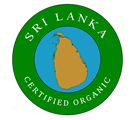 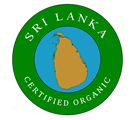 NATIONAL ORGANIC CONTROL UNIT (NOCU)SRI LANKA EXPORT DEVELOPMENT BOARD  REGISTRATION OF PROCESSORS USING LOCAL ORGANIC PRODUCTION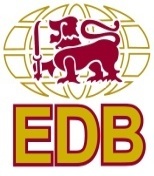 Tel:Fax:E-mail:Web-site:Individual GrowersFarmer AssociationCultivationProduct TestThird Party CertificateSelf-declarationOwn Sales TeamThird PartyLocallyExportLocally and Export